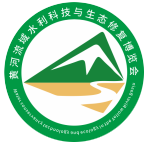                 2022黄河流域智慧与生态水利产业博览会               暨智慧水务及供排水技术设备专题展时间：2022年3月10-12日   地点：三门峡国际会展中心主办单位：河南省水利学会联合主办：黄河水利委员会黄河水利科学研究院黄河研究会黄河流域生态保护和高质量发展研究中心中国水利学会流域发展战略专业委员会支持单位：河南省科学技术协会陕西省水利学会、山西省水利学会青海省水利学会、内蒙古自治区水利学会甘肃省水利工程行业协会承办单位：万工展览（上海）有限公司为全面贯彻落实《黄河流域生态保护和高质量发展规划纲要》部署，深入践行水利改革发展总基调，推动水利创新技术、装备和标准的升级换代，推进5G、“互联网+”数字水利建设，完善水利基础设施网络、保护和修复水生态环境，进一步强化区域协同，明确生态共治，流域协同治理，完善防洪减灾体系，加快推进黄河流域生态保护和高质量发展水利工作。现面向全国征集参展企业，诚挚邀请全国智慧水利、智慧水务领域的领军企业和行业翘楚参加本届博览会，并出席开幕式，论坛等活动，共享水利科技盛宴，共谋合作发展，共创美好未来。三门峡作为中西部地区的接合部、连接带，是东部产业转移和西部资源输出的必经之地。三门峡位于郑（州）洛（阳）西（安）经济带中心位置，其东依中原经济区，西连西安、兰州—西宁城市群，向北呼应呼包鄂榆城市群和太原城市群，是连接东西、沟通南北的桥梁和纽带，在区域经济板块中占据着承东启西的重要位置。同时，三门峡有“天鹅之城”的美誉，是展现生态环境之美，探生态发展之源的重要载体，欢迎各界领导汇聚于此，共商大计。沿黄各省、市、区、县水利局、水务局、生态环境局、容绿化局、应急管理局、防汛抗旱指挥部、河湖管理处、水文局、灌区管理局、水库管理处、水保处、节水处、河长制办公室、水利水电科学研究院、水利水电勘测设计研究院、水电工程局、水务公司、水文监测站、环境监测站、水文水资源研究所、水利工程公司、水利投资公司、水利咨询公司；市政及水务管理部门、污水处理厂、排水管理处、城投水务、水务公司、自来水厂、供、排水工程公司、水处理工程公司、环保工程公司；市政建筑设计院、房地产公司、建筑工程公司、物业管理公司、代理商、经销商、贸易商及化工/制药/冶金/石化等终端行业上下游的专业观众等；参观补贴：VIP专业采购商及团体专业采购商“包路费、包午餐、包住宿”展出面积：预计展出总面积20000平方参展企业：预计参展的国内外相关企业400多家参会人数：预计参会客商人数约30000人次布展：2022年3月8-9日 (8:30-18:00)  开幕 ：2022年3月10日（9:30） 展出：2022年3月10-12日(9:00-16:30) 撤展 ：2022年3月12日（16:00）◆水利科技创新成果展区水利生态建设成果、工作成就及科技创新应用成果和地区水利科技创新方面的远景规划和建设规划。◆智慧水利领域：5G技术、3S、物联网、大数据、云平台、地信系统、卫星遥感、人工智能、无人机、无人船、水下机器人、水库大坝安全监测监督等。◆智慧水务领域：智慧管网、智能水表、水表检测、水务生产运营管理系统、计量计费管理技术设备、远程抄表系统、水务数据感知技术与产品、水处理系统自动控制、水质监测预警设备、水务化验管理系统、供水信息化解决方案、供水管网系统技术设备、二次供水设备、无负压供水设备、囊式气压供水设备、变频恒压设备、强制叠压设备、箱式无负压设备、别墅供水等。◆给排水领域：管网漏损监测管理系统、管线探测、管道修复、管网建设等供排水输配管网管理系统，给排水设施设备、市政管道、泵站、管网建设、控制阀门、机电设备、地探设备、防汛排涝技术设备、建筑给排水（二次供水）等。◆雨水收集与利用/洪水控制：雨水收集储存罐及附件、雨水溢流罐、雨水贮留罐、雨水沉淀池、雨水储水罐清洗系统、灌排机械设备、防灾救灾设备。◆水文水资源技术装备展区：水文水资源监测仪器、水文水资源信息化、水质监测技术装备、水环境监测技术与装备、地下水监测设备等。◆新技术、新材料领域：水库除险加固技术、水工混凝土修复、水工新材料、喷涂聚脲材料、堤坝防渗修补材料、抗冲磨材料、防渗材料、防腐材料等。◆水利工程技术装备展区：水工机械及农田水利施工机械、挖掘机械、铲运机械；水利灌溉设备、沼泽、海涂施工机械、疏挖设备、技、吊装设备及拆卸系统、冻土施工机械、水中施工机械、清污机、沟渠机械、防汛救生器材及灾后重建技术与设备、应急调水、排水设备等。◆水利生态保护与修复领域：水资源规划与管理、水利勘察、水生态环境保护治理、水资源保护、水资源监控监测、水资源信息管理系统；人工水草，水环境修复、水生态监测、水生态环境治理、水质涵养、土壤修复等相关技术和设备；第一部分：展位价格表第二部分【大会冠名、协办赞助】第三部分：配套宣传广告价目表   会刊版面广告宣传印刷品广告展馆现场广告联系人张 波18513033290          邮箱：3551886256@qq.com           3月9日（14:00-17：00）河南省水利学会年会天鹅湖酒店3月9日（18:30-22:30）大会晚宴天鹅湖酒店3月10日（09:30-10:00）开幕式领导致辞广场3月10日（10:00-11:30）领导巡馆（参观展览）A馆/B馆3月10日（13:30-15:30）黄河流域智慧水利与生态修复高峰论坛多功能厅3月10日（15:40-16:30）智慧水务建设与运行研讨会多功能厅3月10日（16:40-17:30）供水与饮水安全提升发展论坛多功能厅3月11日（09:30-10:30）城市水环境治理黑臭水体整治方案论坛多功能厅3月11日（10:40-12:00）节水技术创新与灌区现代化专题论坛多功能厅3月11日（13:30-17:00）参观三门峡天鹅湖湿地、领略生态环境之美天鹅湖3月11日（13:30-17:00）参观黄河文化展览仰韶遗址展位划分规 格价格配置说明标展单开3m×3mRMB 6800/个楣板字一块、接待桌一张、椅子二把，5A电源插座一个，日光灯二支、地毯；展位高2.5米标展双开3m×3mRMB 7800/个楣板二块、接待桌一张、椅子二把，5A电源插座1个，日光灯2支、地毯；展位高2.5米室内光地36㎡起租 RMB 700/㎡只提供展出场地；无任何配置，需自行搭建。（第三方搭建商搭建）室外光地36㎡起租RMB 500/㎡只提供展出场地；无任何配置，需自行搭建。（第三方搭建商搭建）技术讲座200㎡RMB 20000/场会议室名称总冠名赞助VIP协办赞助开幕式晚宴赞助嘉宾赞助品VIP参观商赞助品调查问卷礼品现场活动赞助品价格（元）60万30万20万10万20万8万6万版位封面封底封二封三跨版插页报到处广告微站推广价格20000150001000080001000050008000/个3000/次参观券请  柬手提袋参观指南参观证背面广告  证件挂绳8000元/万张6000元/千张30000元20000元35000元45000元气球 (球经3m)高10mX宽0.9m拱 门(18m跨度)条幅规格：10m*0.8m户外广场立牌广告宽8mx高4m墙体横幅24m×4m高引导路旗广告1.5m *0.5m12000元/个20000元/个18000/块40000/块800元/面